T.C. BURSA ULUDAĞ ÜNİVERSİTESİSAĞLIK BİLİMLERİ ENSTİTÜSÜ ETİK BEYANI…….Yüksek Lisans/Doktora tezi olarak sunduğum “Aaaaaaaaaaaaa Aaaaaaaaaaaaaa Aaaaaaaaaaaaaa Aaaaaaaaaaaaaaaa Aaaaaaaaaaaa Aaaaaaaaaaaaaaaaaaa Aaaaaa” adlı çalışmanın, proje safhasından sonuçlanmasına kadar geçen bütün süreçlerde bilimsel etik kurallarına uygun bir şekilde hazırlandığını ve yararlandığım eserlerin kaynaklar bölümünde gösterilenlerden oluştuğunu belirtir ve beyan ederim. Adı SoyadıTarih ve İmzaSAĞLIK BİLİMLERİ ENSTİTÜSÜ MÜDÜRLÜĞÜ’NE…….Aaaaaaaaaaaaaaaaaaaaaaaaaaaaaaaaaaaaaaaaaaaaaaaaaaaaaaaaaaaaaaaaaaaaaaaaaaaaa Ana Bilim Dalı Yüksek Lisans/Doktora öğrencisi Aaaaaa BBBBBBB tarafından hazırlanan “Aaaaaaaaaaaa Aaaaaaaaaaaaaaaa Aaaaaaaaaaaaa Aaaaa” konulu Yüksek Lisans/Doktora tezi ………/………/…………günü, …………-……… saatleri arasında yapılan tez savunma sınavında jüri tarafından oy birliği/oy çokluğu ile kabul edilmiştir.…….Bu Tez Enstitü Yönetim Kurulu’nun ………………………………………. tarih ve ………………………. sayılı toplantısında alınan ……………………… numaralı kararı ile kabul edilmiştir.Prof. Dr. Gülşah ÇEÇENEREnstitü MüdürüTEZ KONTROL ve BEYAN FORMU........./......../........Adı Soyadı:………………………………….Anabilim Dalı:…………………………………Tez Konusu: …………………………………….TÜRKÇE ÖZETAaaaaaaaaaaaaaaaaaaaaaaaaaaaaaaaaaaaaaaaaaaaaaaaaaaaaaaaaaaaaaaaaaaaaaaaaaaaaaaaaaaaaaaaaaaaaaaaaaaaaaaaaaaaaaaaaaaaaaaaaaaaaaaaaaaaaaaaaaaaaaaaaaaaaaaaaaaaaaaaaaaaaaaaaaaaaaaaaaaaaaaaaaaaaaaaaaaaaaaaaaaaaaaaaaaaaaaaaaaaaaaaaaaaaaaaaaaaaaaaaaaaaaaaaaaaaaaaaaaaaaaaaaaaaaaaaaaaaaaaaaaaaaaaaaaaaaaaaaaaaaaaaaaaaaaaaaaaaaaaaaaaaaaaaaaaaaaaaaaaaaaaaaaaaaaaaaaaaaaaaaaaaaaaaaaaaaaaaaaaaaaaaaaaaaaaaaaaaaaaaaaaaaaaaaaaaaaaaaaaaaaaaaaaaaaaaaaaaaaaaaaaaaaaaaaaaaaaaaaaaaaaaaaaaaaaaaaaaaaaaaaaaaaaaaaaaaaaaaaaaaaaaaaaaaaaaaaaaaaaaaaaaaaaaaaaaaaaaaaaaaaaaaaaaaaaaaaaaaaaaaaaaaaaaaaaaaaaaaaaaaaaaaaaaaaaaaaaaaaaaaaaaaaaaaaaaaaaaaaaaaaaaaaaaaaaaaaaaaaaaaaaaaaaaaaaaaaaaaaaaaaaaaaaaaaaaaaaaaaaaaaaaaaaaaaaaaaaaaaaaaaaaaaaaaaaaaaaaaaaaaaaaaaaaaaaaaaaaaaaaaaaaaaaaaaaaaaaaaaaaaaaaaaaaaaaaaaaaaaaaaaaaaaaaaaaaaaaaaaaaaaaaaaaaaaaaaaaaaaaaaaaaaaaaaaaaaaaaaaaaaaaaaaaaaaaaaaaaaaaaaaaaaaaaaaaaaaaaaaaaaaaaaaaaaaaaaaaaaaaaaaaaaaaaaaaaaaaaaaaaaaaaaaaaaaaaaaaaaaaaaaaaaaaaaaaaaaaaaaaaaaaaaaaaaaaaaaaaaaaaaaaaaaaaaaaaaaaaaaaaaaaaaaaaaaaaaaaaaaaaaaaaaaaaaaaaaaaaaaaaaaaaaaaaaaaaaaaaaaaaaaaaaaaaaaaaaaaaaaaaaaaaaaaaaaaaaaaaaaaaaaaaaaaaaaaaaaaaaaaaaaaaaaaaaaaaaaaaaaaa.Aaaaaaaaaaaaaaaaaaaaaaaaaaaaaaaaaaaaaaaaaaaaaaaaaaaaaaaaaaaaaaaaaaaaaaaaaaaaaaaaaaaaaaaaaaaaaaaaaaaaaaaaaaaaaaaaaaaaaaaaaaaaaaaaaaaaaaaaaaaaaaaaaaaaaaaaaaaaaaaaaaaaaaaaaaaaaaaaaaaaaaaaaaaaaaaaaaaaaaaaaaaaaaaaaaaaaaaaaaaaaaaaaaaaaaaaaaaaaaaaaaaaaaaaaaaaaaaaaaaaaaaaaaaaaaaaaaaaaaaaaaaaaaaaaaaaaaaaaaaaaaaaaaaaaaaaaaaaaaaaaaaaaaaaaaaaaaaaaaaaaaaaaaaaaaaaaaaaaaaaaaaaaaaaaaaaaaaaaaaaaaaaaaaaaaaaaaaaaaaaaaaaaaaaaaaaaaaaaaaaaaaaaaaaaaaaaaaaaaaaaaaaaaaaaaaaaaaaaaaaaaaaaaaaaaaaaaaaaaaaaaaaaaaaaaaaaaaaaaaaaaaaaaaaaaaaaaaaaaaaaaaaaaaaaaaaaaaaaaaaaaaaaaaaaaaaaaaaaaaaaaaaaaaaaaaaaaaaaaaaaaaaaaaaaaaaaaaaaaaaa. Anahtar Kelimeler: Aaaaa, bbbb, cccccc, dddddd, eeeeeeİNGİLİZCE ÖZETAAAAAAAAAAAAAAAAAAAAAAAAAAAAAAAAAAAAAAAAAAAAAAAAAAAAAAAAAAAAAAAAAAAAAAAAAaaaaaaaaaaaaaaaaaaaaaaaaaaaaaaaaaaaaaaaaaaaaaaaaaaaaaaaaaaaaaaaaaaaaaaaaaaaaaaaaaaaaaaaaaaaaaaaaaaaaaaaaaaaaaaaaaaaaaaaaaaaaaaaaaaaaaaaaaaaaaaaaaaaaaaaaaaaaaaaaaaaaaaaaaaaaaaaaaaaaaaaaaaaaaaaaaaaaaaaaaaaaaaaaaaaaaaaaaaaaaaaaaaaaaaaaaaaaaaaaaaaaaaaaaaaaaaaaaaaaaaaaaaaaaaaaaaaaaaaaaaaaaaaaaaaaaaaaaaaaaaaaaaaaaaaaaaaaaaaaaaaaaaaaaaaaaaaaaaaaaaaaaaaaaaaaaaaaaaaaaaaaaaaaaaaaaaaaaaaaaaaaaaaaaaaaaaaaaaaaaaaaaaaaaaaaaaaaaaaaaaaaaaaaaaaaaaaaaaaaaaaaaaaaaaaaaaaaaaaaaaaaaaaaaaaaaaaaaaaaaaaaaaaaaaaaaaaaaaaaaaaaaaaaaaaaaaaaaaaaaaaaaaaaaaaaaaaaaaaaaaaaaaaaaaaaaaaaaaaaaaaaaaaaaaaaaaaaaaaaaaaaaaaaaaaaaaaaaaaaaaaaaaaaaaaaaaaaaaaaaaaaaaaaaaaaaaaaaaaaaaaaaaaaaaaaaaaaaaaaaaaaaaaaaaaaaaaaaaaaaaaaaaaaaaaaaaaaaaaaaaaaaaaaaaaaaaaaaaaaaaaaaaaaaaaaaaaaaaaaaaaaaaaaaaaaaaaaaaaaaaaaaaaaaaaaaaaaaaaaaaaaaaaaaaaaaaaaaaaaaaaaaaaaaaaaaaaaaaaaaaaaaaaaaaaaaaaaaaaaaaaaaaaaaaaaaaaaaaaaaaaaaaaaaaaaaaaaaaaaaaaaaaaaaaaaaaaaaaaaaaaaaaaaaaaaaaaaaaaaaaaaaaaaaaaaaaaaaaaaaaaaaaaaaaaaaaaaaaaaaaaaaaaaaaaaaaaaaaaaaaaaaaaaaaaaaaaaaaaaaaaaaaaaaaaaaaaaaaaaaaaaaaaaaaaaaaaaaaaaaaaaaaaaaaaaaaaaaaaaaaaaaaaaaaaaaaaaaaaaaaaaaaaaaaaaaaaaaaaaaaaaaaaaaaaaaaaaaaaaaaaaaaaaaaaaaaaaaaaa.Aaaaaaaaaaaaaaaaaaaaaaaaaaaaaaaaaaaaaaaaaaaaaaaaaaaaaaaaaaaaaaaaaaaaaaaaaaaaaaaaaaaaaaaaaaaaaaaaaaaaaaaaaaaaaaaaaaaaaaaaaaaaaaaaaaaaaaaaaaaaaaaaaaaaaaaaaaaaaaaaaaaaaaaaaaaaaaaaaaaaaaaaaaaaaaaaaaaaaaaaaaaaaaaaaaaaaaaaaaaaaaaaaaaaaaaaaaaaaaaaaaaaaaaaaaaaaaaaaaaaaaaaaaaaaaaaaaaaaaaaaaaaaaaaaaaaaaaaaaaaaaaaaaaaaaaaaaaaaaaaaaaaaaaaaaaaaaaaaaaaaaaaaaaaaaaaaaaaaaaaaaaaaaaaaaaaaaaaaaaaaaaaaaaaaaaaaaaaaaaaaaaaaaaaaaaaaaaaaaaaaaaaaaaaaaaaaaaaaaaaaaaaaaaaaaaaaaaaaaaaaaaaaaaaaaaaaaaaaaaaaaaaaa. Keywords: Aaaaa, bbbb, cccccc, dddddd, eeeeeeBUÜ SAĞLIK BİLİMLERİ ENSTİTÜSÜ TEZ KONUSUNUN KÜRESEL SÜRDÜRÜLEBİLİR KALKINMA HEDEFLERİ İLE İLİŞKİSİDoktora/ Yüksek Lisans tezi olarak sunduğum “……………………………………………”başlıklı tez 3.,10. Küresel Sürdürülebilir Kalkınma Hedefleri ile ilişkilidir.Anahtar kelimeler aşağıdaki bağlantı  üzerindenhttps://incites.help.clarivate.com/Content/Resources/Docs/SDG2023.xlsx seçilmelidir.GİRİŞAaaaaaaaaaaaaaaaaaaaaaaaaaaaaaaaaaaaaaaaaaaaaaaaaaaaaaaaaaaaaaaaaaaaaaaaaaaaaaaaaaaaaaaaaaaaaaaaaaaaaaaaaaaaaaaaaaaaaaaaaaaaaaaaaaaaaaaaaaaaaaaaaaaaaaaaaaaaaaaaaaaaaaaaaaaaaaaaaaaaaaaaaaaaaa.AaaaaaaaaaaaaaaaaaaaaaaaaaaaaaaaaaaaaaaaaaaaaaaaaaaaaaaaaaaaaaaaaaaaaaaaaaaaaaaaaaaaaaaaaaaaaaaaaaaaaaaaaaaaaaaaaaaaaaaaaaaaaaaaaaaaaaaaaaaaaaaaaaaaaaaaaaaaaaaGENEL BİLGİLERAaaaaaaaaaaaaaaaaaaaaaaaaaaaaaaaaaaaaaaaaaaaaaaaaaaaaaaaaaaaaaaaaaaaaaaaaaaaaaaaaaaaaaaaaaaaaaaaaaaaaaaaaaaaaaaaaaaaaaaaaaaaaaaaaaaaaaaaaaaaaaaaaaaaaaaaaaaaaaaaaaaaaaaaaaaaaaaaaaaaaaaa.Aaaaaaaaaaaaaaaaaaaaaaaaaaaaaaaaaaaaaaaaaaaaaaaaaaaaaaaaaaaaaaaaaaaaaaaaaaaaaaaaaaaaaaaaaaaaaaaaaaaaaaaaaaaaaaaaaaaaaaaaaaaaaaaaaaaaaaaaaaaaaaaaaaaaaaaaaaaaaaaaaaaaaaaaaaaaaaaaaaaaaaaaaaaaaaaaaaaaaaaaaaaaaaaaaaaaaaaaaa.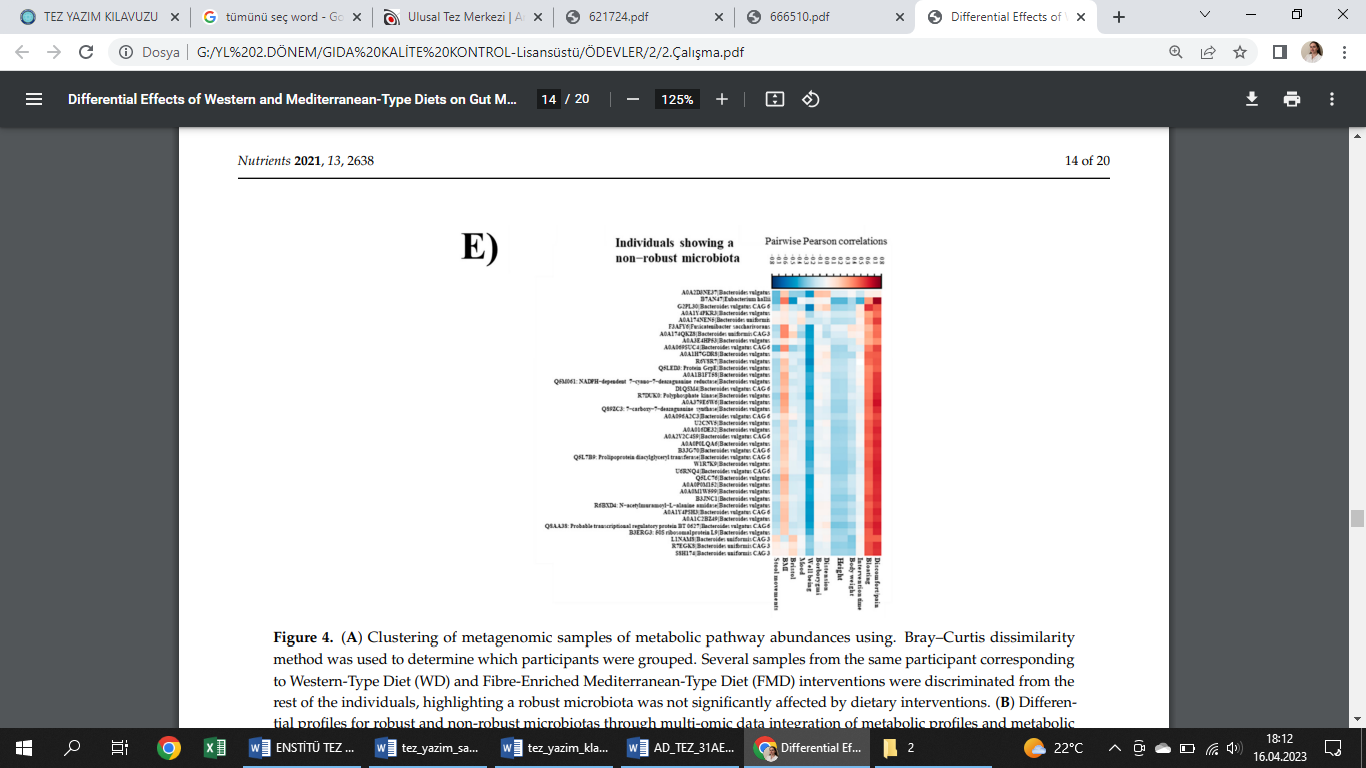 Şekil 1. Aaaaaaa aaaaaaaa aaaaaaaa aaaaaaaa aaaaaaaa aaaaaaaa aaaaaaaaa aaaaaaaaa aaaaaaaaa aaaaaaaaaaaaaaaaaaaaaaaaaaaaaaaaaaaa.Aaaaaaaaaaaaaaaaaaaaaaaaaaaaaaaaaaaaaaaaaaaaaaaaaaaaaaaaaaaaaaaaaaaaaaaaaaaaaaaaaaaaaaaaaaaaaaaaaaaaaaaaaaaaaaaaaaaaaaaaaaaaaaaaaaaaaaaaaaaaaaaaaaaaaaaaaaaaaaaaaaaaaaaaaaaa.GEREÇ VE YÖNTEMAaaaaaaaaaaaaaaaaaaaaaaaaaaaaaaaaaaaaaaaaaaaaaaaaaaaaaaaaaaaaaaaaaaaaaaaaaaaaaaaaaaaaaaaaaaaaaaaaaaaaaaaaaaaaaaaaaaaaaaaaaaaaaaaaaaaaaaaaaaaaaaaaaaaaaaaaaaaaaaaaaaaaaaaaaaaaaaaaaaaaaaa.Aaaaaaaaaaaaaaaaaaaaaaaaaaaaaaaaaaaaaaaaaaaaaaaaaaaaaaaaaaaaaaaaaaaaaaaaaaaaaaaaaaaaaaaaaaaaaaaaaaaaaaaaaaaaaaaaaaaaaaaaaaaaaaaaaaaaaaaaaaaaaaaaaaaaaaaaaaaaaaaaaaaaaaaaaaaaaaaaaaaaaaaaaaaaaaaaaaaaaaaaaaaaaaaaaaaaaaaaaa.BULGULARAaaaaaaaaaaaaaaaaaaaaaaaaaaaaaaaaaaaaaaaaaaaaaaaaaaaaaaaaaaaaaaaaaaaaaaaaaaaaaaaaaaaaaaaaaaaaaaaaaaaaaaaaaaaaaaaaaaaaaaaaaaaaaaaaaaaaaaaaaaaaaaaaaaaaaaaaaaaaaaaaaaaaaaaaaaaaaaaaaaaaaaa.Aaaaaaaaaaaaaaaaaaaaaaaaaaaaaaaaaaaaaaaaaaaaaaaaaaaaaaaaaaaaaaaaaaaaaaaaaaaaaaaaaaaaaaaaaaaaaaaaaaaaaaaaaaaaaaaaaaaaaaaaaaaaaaaaaaaaaaaaaaaaaaaaaaaaaaaaaaaaaaaaaaaaaaaaaaaaaaaaaaaaaaaaaaaaaaaaaaaaaaaaaaaaaaaaaaaaaaaa (Tablo 1).Tablo 1. Aaaaaaaaaaaaaa aaaaa aaaaaaaa aaaaaaaaa aaaaaaaaa aaaaaaaaa aaaaaaaaa aaaaaaaaaa aaaaAaaaaaaaaaaaaaaaaaaaaaaaaaaaaaaaaaaaaaaaaaaaaaaaaaaaaaaaaaaaaaaaaaaaaaaaaaaaaaaaaaaaaaaaaaaaaaaaaaaaaaaaaaaaaaaaaaaaaaaaaaaaaaaaaaaaaaaaaaaaaaaaaaaaaaaaaaaaaaaaaaaaaaaaaaaaaa.TARTIŞMA VE SONUÇAaaaaaaaaaaaaaaaaaaaaaaaaaaaaaaaaaaaaaaaaaaaaaaaaaaaaaaaaaaaaaaaaaaaaaaaaaaaaaaaa (Bertrand, 2020 a,b; Hallion, Taylor, Roberts, & Ashe, 2019) aaaaaaaaaaaaaaaaaaaaaaaaaaaaaaaaaaaaaaaaaaaaaaaaaaaaaaaaaaaaaaaaaaaaaaaaaaaaaaaaaaaaaaaaaaaaaaaaaaaaaa.Aaaaaaaaaaaaaaaaaaaaaaaaaaaaaaaaaaaaaaaaaaaaaaaaaaaaaaaaaaaaaaaaaaaaaaaaaaaaaaaaaaaaaaaaaaaaaaaaaaaaaaaaaaaaaaaaaaaaaaaaaaaaaaaaaaaaaaaaaaaaaaaaaaaaaaaaaaaaaaaaaaaaaaaaaaaaaaaaaaaaaaaaaaaaaaaaaaaaaaaaaaaaaaaaaaaaaaaaaa.KAYNAKLARDougherty, M., Meyer, E.T., Madsen, C., Van den Heuvel, C., Thomas, A., & Wyatt, S. (2010). Researcher engagement with web archives: State of the Art. Report. London: JISC. Erişim adresi: http://ierepository.jisc.ac.uk/544/Fincher-Kiefer, R. (2019). How the body shapes knowledge: Empirical support for embodied cognition. American Psychological Association. https://doi.org/10.1037/0000136-000Hallion, M., Taylor, A., Roberts, R., & Ashe, M. (2019). Exploring the association between physical activity participation and self-compassion in middle-aged adults. Sport, Exercise, and Performance Psychology, 8(3), 305–316. https://doi.org/10.1037/spy0000150Hendrick, S.S., & Hendrick, C. (2019). Measuring love. In M. W. Gallagher, & S. J. Lopez (Eds.), Positive psychological assessment: A handbook of models and measures (pp. 219–232). American Psychological Association. https://doi.org/10.1037/0000138-014İnternette 1 saniyede neler oluyor?. (2017, 4 Ocak).Erişim adresi: http://www.ntv.com.tr/galeri/teknoloji/internette1saniyedeneleroluyor,XUH_UVqM80GODfAK20z__Q/mfBzmt1kgUm2CCL1 b5iFfgKaya, F. (2010). Çocukluk döneminde yaşanan istismarın kişilerarası ilişki tarzları üzerindeki etkisi: Erken dönem uyum bozucu şemaların aracı rolü. [Yayınlanmamış yüksek lisans tezi, Ankara Üniversitesi Sosyal Bilimler Enstitüsü] Erişim adresi: http://library.iyte.edu.tr/tr/hizli-erisim/iyte-tez-portali Lisansüstü Eğitim ve Öğretim Yönetmeliği. (2016, 20 Nisan). Resmi Gazete (Sayı: 29690). Erişim adresi: http://www.resmigazete.gov.tr/eskiler/2016/04/20160420-16.htmO’Keefe, E. (t.y.). Egoism & the crisis in Western values. Erişim adresi: http://www.onlineoriginals.com/ showitem.asp?itemID=135Öztürk, Y. (2001). Türkiye’ye Seyahat Edenlerin Beklentileri Odaklı Pazar Bölümlendirmesi Üzerine Bir Araştırma, Anatolia: Turizm Araştırmaları Dergisi, 12(2), 44-56.Risto, A. (2014). The impact of social media and texting on students’ academic writing skills (Publication No. 3683242) [Doctoral dissertation, Tennessee State University]. ProQuest Dissertations and Theses Global.Sarıtaş, D., & Gençöz, T. (2011). Psychometric properties of “Young Schema Questionnaire-Short Form 3” in a Turkish adolescent sample. Journal of Cognitive-Behavioral Psychotherapies,11, 83-96.Savaşır, I., & Şahin, N. H. (Ed.). (1997). Bilişsel-davranışçı terapilerde değerlendirme: Sık kullanılan ölçekler. Ankara: Türk Psikologlar Derneği Yayınları.Soygüt, G., Karaosmanoğlu, A., & Çakır, Z. (2009). Erken dönem uyumsuz şemaların değerlendirilmesi: Young Şema Ölçeği Kısa Form-3’ün psikometrik özelliklerine ilişkin bir inceleme. Türk Psikiyatri Dergisi, 20(1), 75-84.Tonta, Y., Bitirim, Y., & Sever, H. (2002). Türkçe arama motorlarında performans değerlendirme. Ankara: Total Bilişim.Welburn, K., Coristine, M., Dagg, P., Pontefract, A., & Jordan, S. (2002). The Schema Questionnaire-short form: Factor analysis and the relationship between schemas and symptoms. Cognitive Therapy and Research, 26, 519-530.Yalom, I. D. (1998). Kısa süreli grup terapileri: İlkeler ve teknikler (N. H. Şahin, Çev.). Ankara: Türk Psikologlar Derneği Yayınları. (Orijinal çalışma basım tarihi 1983).Yavuzer, H. (2001). Okul çağı çocuğu. İstanbul: Remzi Kitabevi.Yıldırım, A. & Şimşek, H. (2000). Nitel araştırmaların planlanması. Sosyal bilimlerde nitel araştırma yöntemleri (2. baskı) içinde (s.49- 91). Ankara: Seçkin Yayınları.Young, J. E., Klosko, J. S., & Weishaar, M. (2003). Schema therapy: A practitioner’s guide. New York: Guilford Publications.SİMGELER VE KISALTMALAREKLEREK 1	Aaaaaaaaaaaaaaaaaaaaaaaaaaaaaaaaaaaaaaaaaaaaaaaaaaaaaaaaaaaaaaa aaaaaaaaaaaaaaaaaaaaaaaaaaaaaaaaEK 2	Aaaaaaaaaaaaaaaaaaaaaaaaaaaaaaaaaaaaaaaaaaaaaaaaaaaaaaaaaaaaaaa aaaaaaaaaaaaaaaaaaaaaaaaaaaaaaaaEK 3	Aaaaaaaaaaaaaaaaaaaaaaaaaaaaaaaaaaaaaaaaaaaaaaaaaaaaaaaaaaaaaaa aaaaaaaaaaaaaaaaaaaaaaaaaaaaaaaaEK 4	Aaaaaaaaaaaaaaaaaaaaaaaaaaaaaaaaaaaaaaaaaaaaaaaaaaaaaaaaaaaaaaa aaaaaaaaaaaaaaaaaaaaaaaaaaaaaaaaTEŞEKKÜRAaaaaaaaaaaaaaaaaaaaaaaaaaaaaaaaaaaaaaaaaaaaaaaaaaaaaaaaaaaaaaaaaaaaaaaaaaaaaaaaaaaaaaaaaaaaaaaaaaaaaaaaaaaaaaaaaaaaaaaaaaaaaaaaaaaaaaaaaaaaaaaaaaaaaaaaaaaaaaaaaaaaaaaaaaaaaaaaaaaaaaaaaaaaaaaaaaaaaaaaaaaaaaaaaaaaaaaaaaaaaaaaaaaaaaaaaaaaaaaaaaaaaaaaaaaaaaaaaaaaaaaaaaaaaaaaaaaaaaaaa teşekkürlerimi sunarım.Aaaaaaaaaaaaaaaaaaaaaaaaaaaaaaaaaaaaaaaaaaaaaaaaaaaaaaaaaaaaaaaaaaaaaaaaaaaaaaaaaaaaaaaaaaaaaaaaaaaaaaaaaaaaaaaaaaaaaaaaaaaaaaaaaaaaaaaaaaaaaaaaaaaaaaaaaaaaaaaaaaaaaaaaaaaaaaaaaaaaaaaaaaaaaaaaaaaaaaaaaaaaaaaaaaaaaaaaaaaaaaaaaaaaaaaaaaaaaaaaaaaaaaaaaaaaaaaaaaaaaaaaaaaaaaaaaaaaaaaaa teşekkürlerimi sunarım.Aaaaaaaaaaaaaaaaaaaaaaaaaaaaaaaaaaaaaaaaaaaaaaaaaaaaaaaaaaaaaaaaaaaaaaaaaaaaaaaaaaaaaaaaaaaaaaaaaaaaaaaaaaaaaaaaaaaaaaaaaaaaaaaaaaaaaaaaaaaaaaaaaaaaaaaaaaaaaaaaaaaaaaaaaaaaaaaaaaaaaaaaaaaaaaaaaaaaaaaaaaaaaaaaaaaaaaaaaaaaaaaaaaaaaaaaaaaaaaaaaaaaaaaaaaaaaaaaaaaaaaaaaaaaaaaaaaaaaaaaa teşekkürlerimi sunarım.ÖZGEÇMİŞAaaaaaaaaaaaaaaaaaaaaaaaaaaaaaaaaaaaaaaaaaaaaaaaaaaaaaaaaaaaaaaaaaaaaaaaaaaaaaaaaaaaaaaaaaaaaaaaaaaaaaaaaaaaaaaaaaaaaaaaaaaaaaaaaaaaaaaaaaaaaaaaaaaaaaaaaaaaaaaaaaaaaaaaaaaaaaaaaaaaaaaaaaaaaaaaaaaaaaaaaaaaaaaaaaaaaaaaaaaaaaaaaaaaaaaaaaaaaaaaaaaaaaaaaaaaaaaaaaaaaaaaaaaaaaaaaaaaaaaaa.AAAA BBBBBBBBB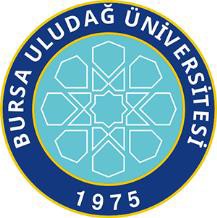 T.C.BURSA ULUDAĞ ÜNİVERSİTESİSAĞLIK BİLİMLERİ ENSTİTÜSÜAAAAAAAAA FAKÜLTESİAAAAAAAAA ANA BİLİM DALI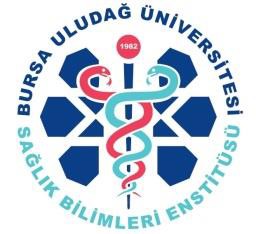      AAAAAAAAA  ANA BİLİM DALI DOKTORA TEZİ                                            2024                           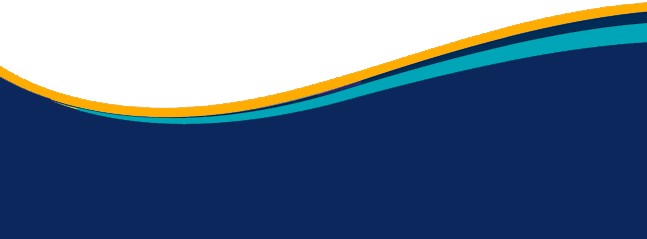 AAAAAAAAAAAAAAAAAAAAAAAAAAAAAAAAAAAAAAAAAAAAAAAAAAAAAAAAAAAAAAAAAAAAAAAAAAAAAAAAAAAAAAAAAAAAAAAAAAAAAAAAAAAAAAAAAAAAAAAAAAAAAAAAAAAAAAAAAAAAAAAAAA BBBBBBBBBBBB(YÜKSEK LİSANS/DOKTORA TEZİ)BURSA-2024AAAAAAAAAAAAAAAAAAAAAAAAAAAAAAAAAAAAAAAAAAAAAAAAAAAAAAAAAAAAAAAAAAAAAAAAAAAAAAAAAAAAAAAAAAAAAAAAAAAAAAAAAAAAAAAAAAAAAAAAAAAAAAAAAAAAAAAAAAAAAAAAAA BBBBBBBBBBBB(YÜKSEK LİSANS/DOKTORA TEZİ)BURSA-2024AAAAAAAAAAAAAAAAAAAAAAAAAAAAAAAAAAAAAAAAAAAAAAAAAAAAAAAAAAAAAAAAAAAAAAAAAAAAAAAAAAAAAAAAAAAAAAAAAAAAAAAAAAAAAAAAAAAAAAAAAAAAAAAAAAAAAAAAAAAAAAAAAA BBBBBBBBBBBB(YÜKSEK LİSANS/DOKTORA TEZİ)BURSA-2024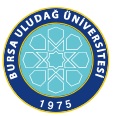 T.C.BURSA ULUDAĞ ÜNİVERSİTESİSAĞLIK BİLİMLERİ ENSTİTÜSÜAAAAAAA FAKÜLTESİAAAAAAAAAAA ANA BİLİM DALI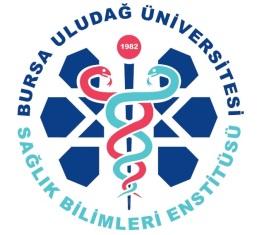 AAAAAAAAAAAAAAAAAAAAAAAAAAAAAAAAAAAAAAAAAAAAAAAAAAAAAAAAAAAAAAAAAAAAAAAAAAAAAAAAAAAAAAAAAAAAAAAAAAAAAAAAAAAAAAAAAAAAAaaaaaaaa BBBBBBBBORCID 000-000-000-000(YÜKSEK LİSANS/DOKTORA TEZİ)DANIŞMAN:Aaaaaa. Dr. Aaaaaaa AAAAAAAAAAA Proje No- Destek Alınan Kuruluş (Varsa)BURSA-2024AAAAAAAAAAAAAAAAAAAAAAAAAAAAAAAAAAAAAAAAAAAAAAAAAAAAAAAAAAAAAAAAAAAAAAAAAAAAAAAAAAAAAAAAAAAAAAAAAAAAAAAAAAAAAAAAAAAAAaaaaaaaa BBBBBBBBORCID 000-000-000-000(YÜKSEK LİSANS/DOKTORA TEZİ)DANIŞMAN:Aaaaaa. Dr. Aaaaaaa AAAAAAAAAAA Proje No- Destek Alınan Kuruluş (Varsa)BURSA-2024AAAAAAAAAAAAAAAAAAAAAAAAAAAAAAAAAAAAAAAAAAAAAAAAAAAAAAAAAAAAAAAAAAAAAAAAAAAAAAAAAAAAAAAAAAAAAAAAAAAAAAAAAAAAAAAAAAAAAaaaaaaaa BBBBBBBBORCID 000-000-000-000(YÜKSEK LİSANS/DOKTORA TEZİ)DANIŞMAN:Aaaaaa. Dr. Aaaaaaa AAAAAAAAAAA Proje No- Destek Alınan Kuruluş (Varsa)BURSA-2024Adı-SoyadıİmzaTez Danışmanı  ORCID NumarasıAaa. Dr. Aaaa AAAAAAAAAA0000-0000-0000-0000Üye ORCID NumarasıAaaaa. Dr. Aaaaaaaa AAAAAAAA0000-0000-0000-0000Üye ORCID NumarasıAaaaa. Dr. Aaaaaaaa AAAAAAAA0000-0000-0000-0000Üye ORCID NumarasıAaaaa. Dr. Aaaaaaaa AAAAAAAA0000-0000-0000-0000Üye ORCID NumarasıAaaaa. Dr. Aaaaaaaa AAAAAAAA0000-0000-0000-0000ÖZELLİKLERUYGUNDURUYGUN DEĞİLDİRAÇIKLAMATezin BoyutlarıDış Kapak Sayfasıİç Kapak SayfasıKabul Onay SayfasıSayfa Düzeniİçindekiler SayfasıYazı KarakteriSatır AralıklarıBaşlıklarSayfa NumaralarıEklerin YerleştirilmesiTabloların YerleştirilmesiKaynaklarDANIŞMAN ONAYIDANIŞMAN ONAYIUnvanı Adı Soyadı:Unvanı Adı Soyadı:İmza:İmza: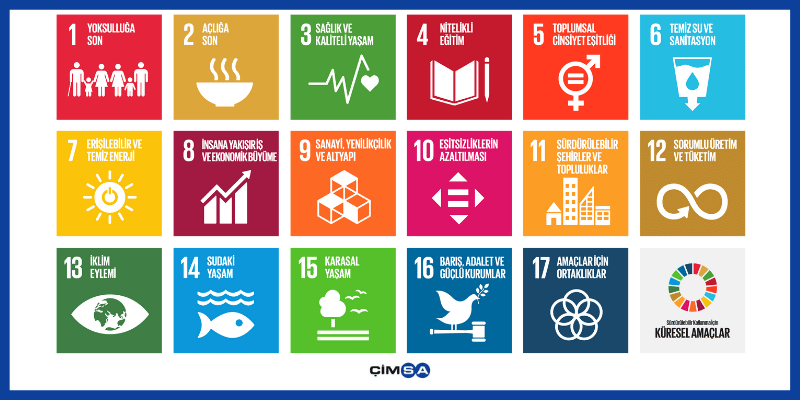 2334Aaa:AaaaaaaaaaaaaaaaaaaaaaaaBbb:BbbbbbbbbbbbbbbbbbbbbCcc:CccccccccccccccccccccccDdd:DdddddddddddddddddddEee:EeeeeeeeeeeeeeeeeeeeeeeFfff:FfffffffffffffffffffffffffffffGgg:GgggggggggggggggggggHhh:HhhhhhhhhhhhhhhhhhhhZzzz:Zzzzzzzzzzzzzzzzzzzzzzz